О внесении изменений в постановление администрации Чебоксарского района Чувашской Республики от 23.01.2019           № 58 «Об утверждении муниципальной программы Чебоксарского района «Развитие потенциала муниципального управления» В соответствии с Бюджетным кодексом Российской Федерации, Федеральным законом от 06.10.2003 № 131-ФЗ «Об общих принципах организации местного самоуправления в Российской Федерации», администрация Чебоксарского района                п о с т а н о в л я е т:1. Внести в постановление администрации Чебоксарского района Чувашской Республики от 23.01.2019 № 58 «Об утверждении муниципальной программы Чебоксарского района «Развитие потенциала муниципального управления» (с изменениями, внесенными постановлениями администрации Чебоксарского района от 18.04.2019 № 384, от 02.07.2019 № 664, от 08.10.2019 № 1035, от 02.12.2019 № 1289, от 18.12.2020 № 1610), следующие изменения:1.1. в пункте 4 слова «отдел организационно-контрольной работы» заменить словами «управление организационно-контрольной, правовой и кадровой работы».1.2. в Муниципальной программе Чебоксарского района Чувашской Республики «Развитие потенциала муниципального управления» (далее – Программа):1) по всему тексту Программы слова «отдел организационно-контрольной работы» заменить словами «управление организационно-контрольной, правовой и кадровой работы»;2) в паспорте Программы позицию «Объемы финансирования муниципальной программы» изложить в следующей редакции:3) в разделе II «Обобщенная характеристика основных мероприятий подпрограмм муниципальной программы»: а) в абзаце третьем слова «три основных мероприятия» заменить словами «пять основных мероприятий»;б) после абзаца 15 дополнить абзацами следующего содержания:«Основное мероприятие 5. Проведение регионального этапа Всероссийского конкурса «Лучшая муниципальная практика».В рамках данного основного мероприятия предусматривается реализация следующего мероприятия:Мероприятие 5.1. Поощрение победителей регионального этапа Всероссийского конкурса «Лучшая муниципальная практика».».4) раздел III «Обоснование объема финансовых ресурсов, необходимых для реализации Муниципальной программы (с расшифровкой по источникам финансирования, по этапам и годам реализации Муниципальной программы)» изложить в следующей редакции:«Раздел III. Обоснование объема финансовых ресурсов, необходимых для реализации Муниципальной программы (с расшифровкой по источникам финансирования, по этапам и годам реализации Муниципальной программы)Расходы Муниципальной программы формируются за счет средств федерального бюджета, республиканского бюджета Чувашской Республики, местного бюджета Чебоксарского района.Общий объем финансирования Муниципальной программы в 2019 - 2035 годах составляет 918533,7 тыс. рублей, в том числе за счет средств:федерального бюджета - 39706,3 тыс. рублей (4,3 процента);республиканского бюджета – 874,1 тыс. рублей (0,1 процента);местного бюджета - 877952,7 тыс. рублей (95,6 процента).Прогнозируемый объем финансирования Муниципальной программы на 1 этапе составляет 407121,7 тыс. рублей, в том числе:в 2019 году – 52880,6 тыс. рублей;в 2020 году – 49405,4 тыс. рублей;в 2021 году – 98932,5 тыс. рублей;в 2022 году – 52479,0 тыс. рублей;в 2023 году – 51141,8 тыс. рублей;в 2024 году – 51141,2 тыс. рублей;в 2025 году – 51141,2 тыс. рублей;из них средства:федерального бюджета - 17201,3 тыс. рублей, в том числе:в 2019 году – 3095,1 тыс. рублей;в 2020 году – 2369,8 тыс. рублей;в 2021 году – 2396,0 тыс. рублей;в 2022 году – 2588,3 тыс. рублей;в 2023 году – 2251,1 тыс. рублей;в 2024 году – 2250,5 тыс. рублей;в 2025 году – 2250,5 тыс. рублей;республиканского бюджета – 874,1 тыс. рублей, в том числе:в 2021 году – 874,1 тыс. рублей;местного бюджета – 389046,3 тыс. рублей, в том числе:в 2019 году – 49785,5 тыс. рублей;в 2020 году – 47035,6 тыс. рублей;в 2021 году – 95662,4 тыс. рублей;в 2022 году – 49890,7 тыс. рублей;в 2023 году – 48890,7 тыс. рублей;в 2024 году – 48890,7 тыс. рублей;в 2025 году – 48890,7 тыс. рублей.На 2 этапе, в 2026 - 2030 годах, объем финансирования Муниципальной программы составляет 255706 тыс. рублей, из них средства:федерального бюджета - 11252,5 тыс. рублей;местного бюджета - 244453,5 тыс. рублей.На 3 этапе, в 2031 - 2035 годах, объем финансирования Муниципальной программы составляет 255706 тыс. рублей, из них средства:федерального бюджета - 11252,5 тыс. рублей;местных бюджетов - 244453,5 тыс. рублей.Объемы финансирования Муниципальной программы подлежат ежегодному уточнению исходя из реальных возможностей бюджетов всех уровней.Сведения о целевых индикаторах и показателях Муниципальной программы, подпрограмм Муниципальной программы и их значениях приведены в приложении № 1 к настоящей Муниципальной программе.Ресурсное обеспечение реализации Муниципальной программы приведено в приложении № 3 к настоящей Муниципальной программе.В Муниципальную программу включены подпрограммы, реализуемые в рамках Муниципальной программы.».5) в приложении № 1 к Программе:подпункт 2 подпрограммы «Развитие муниципальной службы в Чебоксарском районе» изложить в следующей редакции:6) приложение № 2 к Программе изложить в редакции согласно приложению                № 1 к настоящему постановлению.7) приложение № 3 к Программе изложить в редакции согласно приложению     № 2 к настоящему постановлению.8) в подпрограмме «Совершенствование муниципального управления в сфере юстиции» Программы (далее – Подпрограмма № 1):а) в паспорте Подпрограммы № 1 позицию «Объемы финансирования муниципальной подпрограммы с разбивкой по годам ее реализации» изложить в следующей редакции:б) в разделе III «Характеристика основных мероприятий, мероприятий подпрограммы с указанием сроков и этапов их реализации»:в абзаце втором слова «три основных мероприятия» заменить словами «пять основных мероприятий»;после абзаца 20 дополнить абзацами следующего содержания:«Основное мероприятие 5. Проведение регионального этапа Всероссийского конкурса «Лучшая муниципальная практика».В рамках данного основного мероприятия предусматривается реализация следующего мероприятия:Мероприятие 5.1. Поощрение победителей регионального этапа Всероссийского конкурса «Лучшая муниципальная практика».»;в) раздел IV изложить в следующей редакции: «Раздел IV. Обоснование объема финансовых ресурсов, необходимых для реализации подпрограммы (с расшифровкой по источникам финансирования, по этапам и годам реализации подпрограммы)Расходы подпрограммы формируются за счет средств федерального бюджета.Общий объем финансирования подпрограммы в 2019 - 2035 годах составляет 38015,8 тыс. рублей.Объем финансирования подпрограммы на 1 этапе составляет 17761,3 тыс. рублей, в том числе:в 2019 году - 3095,1 тыс. рублей;в 2020 году - 2369,8 тыс. рублей;в 2021 году - 2956,0 тыс. рублей;в 2022 году - 2588,3 тыс. рублей;в 2023 году - 2251,1 тыс. рублей;в 2024 году - 2250,5 тыс. рублей;в 2025 году - 2250,5 тыс. рублей;из них: средства федерального бюджета – 17201,3 тыс. рублей, в том числе:в 2019 году - 3095,1 тыс. рублей;в 2020 году - 2369,8 тыс. рублей;в 2021 году - 2396,0 тыс. рублей;в 2022 году - 2588,3 тыс. рублей;в 2023 году - 2251,1 тыс. рублей;в 2024 году - 2250,5 тыс. рублей;в 2025 году - 2250,5 тыс. рублей;средства республиканского бюджета – 560,0 тыс. рублей, в том числе:в 2021 году - 560,0 тыс. рублей.На 2 этапе, в 2026 - 2030 годах, объем финансирования подпрограммы составляет 11252,5 тыс. рублей.На 3 этапе, в 2031 - 2035 годах, объем финансирования подпрограммы составляет 11252,5 тыс. рублей.Объемы финансирования подпрограммы подлежат ежегодному уточнению исходя из реальных возможностей федерального бюджета.Ресурсное обеспечение реализации подпрограммы приведено в приложении к настоящей подпрограмме.»;г) приложение № 2 к Подпрограмме № 1 изложить в редакции согласно приложению № 3 к настоящему постановлению;д) приложение № 3 к Подпрограмме № 1 изложить в редакции согласно приложению № 4 к настоящему постановлению.9) в подпрограмме «Развитие муниципальной службы в Чебоксарском районе Чувашской Республики» Программы (далее – Подпрограмма № 2):а) в паспорте Подпрограммы № 2: в позиции «Целевые индикаторы и показатели муниципальной подпрограммы» абзац третий изложить в следующей редакции:«- количество муниципальных служащих, прошедших переподготовку или повышение квалификации за счет средств бюджета Чебоксарского района – 5 человек в год;»;позицию «Объемы финансирования муниципальной подпрограммы с разбивкой по годам ее реализации» изложить в следующей редакции:б) в разделе II «Перечень и сведения о целевых индикаторах и показателях подпрограммы с расшифровкой плановых значений по годам ее реализации»                    абзацы 18 - 27 изложить в следующей редакции:«количество муниципальных служащих, прошедших переподготовку или повышение квалификации в текущем году за счет средств бюджета Чебоксарского района:в 2019 году - 5 человек;в 2020 году - 5 человек;в 2021 году - 5 человек;в 2022 году - 5 человек;в 2023 году - 5 человек;в 2024 году - 5 человек;в 2025 году - 5 человек;в 2030 году - 5 человек;в 2035 году - 5 человек;»;в) раздел IV изложить в следующей редакции: «Раздел IV. Обоснование объема финансовых ресурсов, необходимых для реализации подпрограммы (с расшифровкой по источникам финансирования, по этапам и годам реализации подпрограммы)Расходы подпрограммы формируются за счет средств бюджета Чебоксарского района.Общий объем финансирования подпрограммы в 2019 - 2035 годах составляет 1025,6 тыс. рублей.Прогнозируемый объем финансирования подпрограммы на 1 этапе составляет 525,6 тыс. рублей, в том числе:в 2019 году - 61,0 тыс. рублей;в 2020 году – 48,5 тыс. рублей;в 2021 году – 216,1 тыс. рублей;в 2022 году - 50 тыс. рублей;в 2023 году - 50 тыс. рублей;в 2024 году - 50 тыс. рублей;в 2025 году - 50 тыс. рублей.На 2 этапе, в 2026 - 2030 годах, объем финансирования подпрограммы составляет 250 тыс. рублей.На 3 этапе, в 2031 - 2035 годах, объем финансирования подпрограммы составляет 250 тыс. рублей.Объемы финансирования подпрограммы подлежат ежегодному уточнению исходя из реальных возможностей бюджета Чебоксарского района.Ресурсное обеспечение реализации подпрограммы за счет всех источников финансирования приведено в приложении к настоящей подпрограмме.»; г) приложение № 1 к Подпрограмме № 2 изложить в редакции согласно приложению № 5 к настоящему постановлению;д) приложение № 2 к Подпрограмме № 2 изложить в редакции согласно приложению № 6 к настоящему постановлению;е) приложение № 3 к Подпрограмме № 2 изложить в редакции согласно приложению № 7 к настоящему постановлению.10) в подпрограмме «Противодействие коррупции в Чебоксарском районе Чувашской Республики» Программы (далее – Подпрограмма № 3):а) в позиции «Целевые индикаторы и показатели муниципальной подпрограммы» паспорта Подпрограммы № 3: абзац девятый изложить в следующей редакции:«- количество муниципальных служащих в Чебоксарском районе, прошедших обучение по программам повышения квалификации, в которые включены вопросы по антикоррупционной тематике - 5 человек;»;абзац десятый изложить в следующей редакции:«- доля муниципальных служащих в Чебоксарском районе, впервые поступивших на муниципальную службу в Чебоксарском районе (далее также - муниципальная служба) для замещения должностей, включенных в перечни должностей, утвержденные нормативными правовыми актами соответственно органов местного самоуправления, прошедших обучение по образовательным программам в области противодействия коррупции, - 10,0 процента;»;б) в разделе II «Перечень и сведения о целевых индикаторах и показателях подпрограммы с расшифровкой плановых значений по годам ее реализации»:абзацы 85 - 93 изложить в следующей редакции:«в 2019 году - 5 человек;в 2020 году - 5 человек;в 2021 году - 5 человек;в 2022 году - 5 человек;в 2023 году - 5 человек;в 2024 году - 5 человек;в 2025 году - 5 человек;в 2030 году - 5 человек;в 2035 году - 5 человек;»;абзацы 95 - 103 изложить в следующей редакции:«в 2019 году - 10,0 процента;в 2020 году - 10,0 процента;в 2021 году - 10,0 процента;в 2022 году - 10,0 процента;в 2023 году - 10,0 процента;в 2024 году - 10,0 процента;в 2025 году - 10,0 процента;в 2030 году - 10,0 процента;в 2035 году - 10,0 процента;»;в) приложение № 1 к Подпрограмме № 3 изложить в редакции согласно приложению № 8 к настоящему постановлению;г) приложение № 2 к Подпрограмме № 3 изложить в редакции согласно приложению № 9 к настоящему постановлению.2. Контроль за исполнением настоящего постановления возложить на управление организационно-контрольной, правовой и кадровой работы администрации Чебоксарского района.3. Настоящее постановление вступает в силу после его официального опубликования.  Глава администрации	                                                                                Н.Е. ХорасёвПриложение № 1 к постановлению администрации Чебоксарского районаот 24.11.2021 № 1437Приложение № 2к муниципальной программе Чебоксарского района Чувашской Республики «Развитие потенциала муниципального управления»  на 2019-2035 годыПеречень основных мероприятий подпрограмм муниципальной программы«Развитие потенциала муниципального управления» на 2019 – 2035 годыПриложение № 2 к постановлению администрации Чебоксарского районаот 24.11.2021 № 1437Приложение № 3к муниципальной программе Чебоксарского района Чувашской Республики «Развитие потенциала муниципального управления»  на 2019-2035 годыРесурсное обеспечение реализации муниципальной программы Чебоксарского района Чувашской Республики«Развитие потенциала муниципального управления» на 2019-2035 годы за счет всех источниковПриложение № 3 к постановлению администрации Чебоксарского районаот 24.11.2021 № 1437Приложение № 2к подпрограмме «Совершенствование муниципального управления в сфере юстиции» муниципальной программы Чебоксарского района Чувашской Республики «Развитие потенциала муниципального управления»Перечень основных мероприятий подпрограммы «Совершенствование муниципального управления в сфере юстиции» муниципальной программы Чебоксарского района Чувашской Республики «Развитие потенциала муниципального управления» на 2019 - 2035 годыПриложение № 4 к постановлению администрации Чебоксарского районаот 24.11.2021 № 1437Приложение № 3к подпрограмме «Совершенствование муниципального управления в сфере юстиции» муниципальной программы Чебоксарского района Чувашской Республики «Развитие потенциала муниципального управления»Ресурсное обеспечение подпрограммы «Совершенствование муниципального управления в сфере юстиции» муниципальной программы Чебоксарского района Чувашской Республики «Развитие потенциала муниципального управления» на 2019 - 2035 годы за счет всех источников финансированияПриложение № 5 к постановлению администрации Чебоксарского районаот 24.11.2021 № 1437Приложение № 1к подпрограмме «Развитие муниципальной службы в Чебоксарском районе Чувашской Республики» Муниципальной программы Чебоксарского района Чувашской Республики «Развитие потенциала муниципального управления» на 2019 - 2035 годы»Сведения о целевых индикаторах и показателях                                                                                                                                              подпрограммы «Развитие муниципальной службы в Чебоксарском районе Чувашской Республики»                                                                                                  муниципальной программы Чебоксарского района Чувашской Республики                                                                                                      «Развитие потенциала муниципального управления» на 2019 - 2035 годы и их значенияхПриложение № 6 к постановлению администрации Чебоксарского районаот 24.11.2021 № 1437Приложение № 2к подпрограмме «Развитие муниципальной службы в Чебоксарском районе Чувашской Республики» Муниципальной программы Чебоксарского района Чувашской Республики «Развитие потенциала муниципального управления» на 2019 - 2035 годы»Переченьосновных мероприятий подпрограммы «Развитие муниципальной службы в Чебоксарском районе Чувашской Республики» муниципальной программы Чебоксарского района Чувашской Республики «Развитие потенциала муниципального управления» на 2019 - 2035 годыПриложение № 7 к постановлению администрации Чебоксарского районаот 24.11.2021 № 1437Приложение № 3к подпрограмме «Развитие муниципальной службы в Чебоксарском районе Чувашской Республики» Муниципальной программы Чебоксарского района Чувашской Республики «Развитие потенциала муниципального управления» на 2019 - 2035 годы»Ресурсное обеспечение реализации подпрограммы «Развитие муниципальной службы в Чебоксарском районе Чувашской Республики» муниципальной программы Чебоксарского района Чувашской Республики «Развитие потенциала муниципального управления» на 2019 - 2035 годы за счет всех источников финансированияПриложение № 8 к постановлению администрации Чебоксарского районаот 24.11.2021 № 1437Приложение № 1к подпрограмме «Противодействие коррупции в Чебоксарском районе Чувашской Республики» Муниципальной программы Чебоксарского района Чувашской Республики «Развитие потенциала муниципального управления» на 2019 - 2035 годыСведенияо целевых индикаторах и показателях подпрограммы «Противодействие коррупции в Чебоксарском районе» муниципальной программы Чебоксарского района Чувашской Республики «Развитие потенциала муниципального управления» на 2019 - 2035 годы и их значенияхПриложение № 9 к постановлению администрации Чебоксарского районаот 24.11.2021 № 1437Приложение № 2к подпрограмме «Противодействие коррупции в Чебоксарском районе Чувашской Республики» Муниципальной программы Чебоксарского района Чувашской Республики «Развитие потенциала муниципального управления» на 2019 - 2035 годыПереченьосновных мероприятий подпрограммы «Противодействие коррупции в Чебоксарском районе» муниципальной программы Чебоксарского района Чувашской Республики «Развитие потенциала муниципального управления» на 2019 - 2035 годыЧёваш РеспубликинШупашкар районадминистраций.ЙЫШЁНУК\ке= поселок.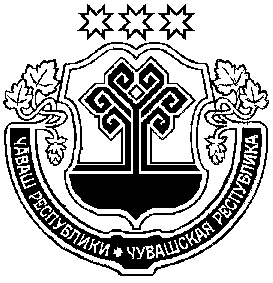 Чувашская РеспубликаАдминистрацияЧебоксарского  районаПОСТАНОВЛЕНИЕпоселок Кугеси«Объемы финансирования муниципальной программыОбщий объем финансирования муниципальной        программы составляет – 918533,7 тыс. рублей, в том числе:в 2019 году – 52880,6 тыс. рублей;в 2020 году – 49405,4 тыс. рублей;в 2021 году – 98932,5 тыс. рублей;в 2022 году – 52479,0 тыс. рублей;в 2023 году – 51141,8 тыс. рублей;в 2024 году – 51141,2 тыс. рублей;в 2025 году – 51141,2 тыс. рублей;в 2026-2030 годы – 255706 тыс. рублей;в 2031-2035 годы – 255706 тыс. рублей.из бюджета Чебоксарского района – 877953,3 тыс.     рублей, в том числе:в 2019 году – 49785,5 тыс. рублей;в 2020 году – 47035,6 тыс. рублей;в 2021 году – 95662,4 тыс. рублей;в 2022 году – 49890,7 тыс. рублей;в 2023 году – 48890,7 тыс. рублей;в 2024 году – 48890,7 тыс. рублей;в 2025 году – 48890,7 тыс. рублей;в 2026-2030 годы – 244453,5 тыс. рублей;в 2031-2035 годы – 244453,5 тыс. рублей.из республиканского бюджета – 874,1 тыс. рублей, в том числе:в 2021 году – 874,1 тыс. рублей. из федерального бюджета – 39706,3 тыс. рублей, в том числе: в 2019 году – 3095,1 тыс. рублей;в 2020 году – 2369,8 тыс. рублей;в 2021 году – 2396,0 тыс. рублей;в 2022 году – 2588,3 тыс. рублей;в 2023 году – 2251,1 тыс. рублей;в 2024 году – 2250,5 тыс. рублей;в 2025 году – 2250,5 тыс. рублей;в 2026-2030 годы – 11252,5 тыс. рублей; в 2031-2035 годы – 11252,5 тыс. рублей.Объемы финансирования за счет бюджетных ассигнований уточняются при формировании бюджета Чебоксарского района на очередной финансовый год и плановый период.».2.Количество муниципальных служащих в Чебоксарском районе (далее также - муниципальные служащие), прошедших переподготовку или повышение квалификации в текущем году за счет средств бюджета Чебоксарского районачеловек555555552525«Объемы финансирования муниципальной подпрограммы с разбивкой по годам ее реализациипрогнозируемые объемы бюджетных ассигнований на реализацию мероприятий муниципальной подпрограммы в 2019 - 2035 годах составят 38015,8 тыс. рублей, в том числе:в 2019 году - 3095,1 тыс. рублей;в 2020 году - 2369,8 тыс. рублей;в 2021 году - 2956,0 тыс. рублей;в 2022 году - 2588,3 тыс. рублей;в 2023 году - 2251,1 тыс. рублей;в 2024 году - 2250,5 тыс. рублей;в 2025 году - 2250,5 тыс. рублей;в 2026 - 2030 годах - 11252,5 тыс. рублей;в 2031 - 2035 годах - 11252,5 тыс. рублей;из них: средства федерального бюджета – 37455,8 тыс. рублей (98,5 процента), в том числе:в 2019 году - 3095,1 тыс. рублей;в 2020 году - 2369,8 тыс. рублей;в 2021 году - 2396,0 тыс. рублей;в 2022 году - 2588,3 тыс. рублей;в 2023 году - 2251,1 тыс. рублей;в 2024 году - 2250,5 тыс. рублей;в 2025 году - 2250,5 тыс. рублей;в 2026 - 2030 годах - 11252,5 тыс. рублей;в 2031 - 2035 годах - 11252,5 тыс. рублей;средства республиканского бюджета – 560,0 тыс. рублей (1,5 процента), из них:в 2021 году - 560,0 тыс. рублей.»;«Объемы финансирования муниципальной подпрограммы с разбивкой по годам ее реализациипрогнозируемые объемы бюджетных ассигнований на реализацию мероприятий муниципальной программы в 2019 - 2035 годах составят 1025,6 тыс. рублей, в том числе:в 2019 году - 61,0 тыс. рублей;в 2020 году – 48,5 тыс. рублей;в 2021 году – 216,1 тыс. рублей;в 2022 году - 50 тыс. рублей;в 2023 году - 50 тыс. рублей;в 2024 году - 50 тыс. рублей;в 2025 году - 50 тыс. рублей;в 2026 - 2030 годах - 250 тыс. рублей;в 2031 - 2035 годах - 250 тыс. рублей;из них средства:бюджета Чебоксарского района - 1025,6 тыс. рублей (100 процентов).»;№ п/пНомер и наименование основного мероприятияОтветственныйисполнительСрокСрокОжидаемый  непосредственный результатПоследствиянереализованногоосновного мероприятия№ п/пНомер и наименование основного мероприятияОтветственныйисполнительначалареализацииокончанияреализацииОжидаемый  непосредственный результатПоследствиянереализованногоосновного мероприятия1234567Подпрограмма «Совершенствование муниципального управления в сфере юстиции»Подпрограмма «Совершенствование муниципального управления в сфере юстиции»Подпрограмма «Совершенствование муниципального управления в сфере юстиции»Подпрограмма «Совершенствование муниципального управления в сфере юстиции»Подпрограмма «Совершенствование муниципального управления в сфере юстиции»Подпрограмма «Совершенствование муниципального управления в сфере юстиции»Подпрограмма «Совершенствование муниципального управления в сфере юстиции»Подпрограмма «Совершенствование муниципального управления в сфере юстиции»1Основное мероприятие 1. Обеспечение деятельности мировых судей Чувашской Республики в целях реализации прав, свобод и законных интересов граждан и юридических лицЮридический отдел администрации Чебоксарского района01.01.201931.12.2035Реализация муниципальной политики в сфере юстицииНеактуализированные списки кандидатов в присяжные заседатели 2Основное           мероприятие 2.Осуществление полномочий Российской Федерации по регистрации актов гражданского состоянияОтдел ЗАГС    01.01.201931.12.2035Реализация муниципальной политики в сфере юстицииУхудшение качества предоставления гражданам муниципальных услуг3Основное мероприятие 3. Повышение качества и доступности государственных услуг в сфере государственной регистрации актов гражданского состояния, в том числе в электронном виде.Отдел ЗАГС01.01.201931.12.2035Совершенствование порядка предоставления муниципальных услуг в сфере государственной регистрации актов гражданского состояния как наиболее востребованных и приоритетных;укрепление материально-технической базы органовЗАГС                    Ухудшение качества предоставления гражданам муниципальных услуг4Основное мероприятие 4. Ведение регистра муниципальных нормативных правовых актов Чебоксарского районаЮридический отдел администрации Чебоксарского района01.01.201931.12.2035Учет и систематизация муниципальных правовых актовУхудшение качества мониторинга нормативных правовых актов органов местного самоуправления 5Основное мероприятие 5. Проведение регионального этапа Всероссийского конкурса «Лучшая муниципальная практика»Управление организационно-контрольной, правовой и кадровой работы администрации Чебоксарского района01.01.201931.12.2035Поощрение победителей регионального этапа Всероссийского конкурса «Лучшая муниципальная практика»Неосведомленность органов местного самоуправления о лучших реализованных проектах Подпрограмма «Развитие муниципальной службы в Чебоксарском районе»Подпрограмма «Развитие муниципальной службы в Чебоксарском районе»Подпрограмма «Развитие муниципальной службы в Чебоксарском районе»Подпрограмма «Развитие муниципальной службы в Чебоксарском районе»Подпрограмма «Развитие муниципальной службы в Чебоксарском районе»Подпрограмма «Развитие муниципальной службы в Чебоксарском районе»Подпрограмма «Развитие муниципальной службы в Чебоксарском районе»Подпрограмма «Развитие муниципальной службы в Чебоксарском районе»6Основное           мероприятие 1.Развитие           нормативно-        правовой базыЧебоксарского района, регулирующей       вопросы            муниципальной      службы в Чебоксарском районеУправление организационно-контрольной, правовой и кадровой работы администрации Чебоксарского района01.01.201931.12.2035Полнота      нормативно-правовой базы Чебоксарского района по вопросаммуниципальной службы    Неурегулированность  вопросов муниципальнойслужбы                 7Основное           мероприятие 2.Организация дополнительного профессионального развития муниципальных служащих органов местного самоуправления Чебоксарского района Чувашской РеспубликиУправление организационно-контрольной, правовой и кадровой работы администрации Чебоксарского района01.01.201931.12.2035Повышение         уровня профессионализма       и компетентности          муниципальных служащих и лиц, состоящих   вкадровых       резервах органов         местногосамоуправления        Чебоксарского района (далее -кадровые резервы органов местного самоуправления)Низкий уровень профессионализма муниципальных служащих8Основное           мероприятие 3.Внедрение намуниципальной      службе современныхкадровых технологийУправление организационно-контрольной, правовой и кадровой работы администрации Чебоксарского района01.01.201931.12.2035Создание     эффективнойсистемы поиска и отбора кандидатов для замещениядолжностей муниципальнойслужбы для включения вкадровые резервы органов местного самоуправления;применение   современныхметодов оценки граждан имуниципальных служащих  Риск замещениядолжностей             муниципальной    службынеквалифицированными   специалистами;отсутствие             унифицированных методик и технологий   подбора кадров на муниципальнуюслужбу, несовершенствометодик проведенияконкурсов на замещениевакантных    должностеймуниципальной службы ивключение в   кадровые резервы         органов местного               самоуправления,        квалификационных       экзаменов и аттестациимуниципальных служащих 9Основное           мероприятие 4.Повышение престижамуниципальной      службы             Структурные подразделения администрации района, администрации сельских поселений (по согласованию)01.01.201931.12.2035Наличие                 высококвалифицированногокадрового   состава   на муниципальной    службе, эффективность           использования   кадровых резервов;               укрепление стабильностикадрового составамуниципальной службы; повышение       престижа муниципальной службы    Отсутствие возможностейдля обеспечениянепрерывности          сменяемости кадрового состава              на муниципальной службе; отсутствие возможностей для    назначения    наруководящие должности высококвалифицированных специалистов;          непривлекательность    муниципальной службы; текучесть кадров       10Основное           мероприятие 5.Формирование положительного имиджа органов местного самоуправления вЧебоксарском районе         Структурные подразделения администрации района, администрации сельских поселений (по согласованию)01.01.201931.12.2035Формирование            объективного            общественного мнения одеятельности            муниципальных служащих; удовлетворенность       граждан уровнем эффективности муниципальной службы ирезультативности        деятельности            муниципальных служащих; удовлетворенность       муниципальных   служащих условиями и результатамисвоей работы, морально-психологическим         климатом в коллективе   Негативное    отношениеграждан к деятельностимуниципальных служащих;непривлекательность    муниципальной службы;  снижение               результативности       деятельности           муниципальных служащих;текучесть кадров       Подпрограмма «Противодействие коррупции в Чебоксарском районе Чувашской Республики»Подпрограмма «Противодействие коррупции в Чебоксарском районе Чувашской Республики»Подпрограмма «Противодействие коррупции в Чебоксарском районе Чувашской Республики»Подпрограмма «Противодействие коррупции в Чебоксарском районе Чувашской Республики»Подпрограмма «Противодействие коррупции в Чебоксарском районе Чувашской Республики»Подпрограмма «Противодействие коррупции в Чебоксарском районе Чувашской Республики»Подпрограмма «Противодействие коррупции в Чебоксарском районе Чувашской Республики»Подпрограмма «Противодействие коррупции в Чебоксарском районе Чувашской Республики»11Основное           мероприятие 1.Организационные    меры по   созданиюмеханизма          реализации         антикоррупционной  политики вЧебоксарском районе         Структурные подразделения администрации района01.01.201931.12.2035Снижение   коррупционныхпроявлений              Ухудшение      качестважизни                  12Основное           мероприятие 2.Нормативно-правовоеобеспечение        антикоррупционной  деятельности       Структурные подразделения администрации района01.01.201931.12.2035Полнота      нормативно-правовой базы органов местного самоуправления Чебоксарского района    в сфере противодействия         коррупции               Неурегулированность    вопросов    в     сферепротиводействия        коррупции              13Основное           мероприятие 3.Антикоррупционная  экспертиза         нормативных        правовых актов и ихпроектов           Юридический отдел администрации Чебоксарского района       01.01.201931.12.2035Снижение   коррупционныхпроявлений            Невыполнение задачподпрограммы           14Основное           мероприятие 4.Организация        мониторинга        факторов,          порождающих        коррупцию илиспособствующих еераспространению, имер              антикоррупционной  политики           Структурные подразделения администрации района01.01.201931.12.2035Устранение      условий,порождающих коррупцию   Невыполнение задачподпрограммы           15Основное           мероприятие 5.Внедрение          антикоррупционных  механизмов в сферезакупок товаров,работ, услуг дляобеспечения        муниципальных нужд Структурные подразделения администрации района01.01.201931.12.2035Обеспечение ответственности закоррупционные           правонарушения во всех случаях,                предусмотренных         нормативными   правовыми актами        Российской Федерации и   ЧувашскойРеспублики              Невыполнение      задач подпрограммы           16Основное           мероприятие 6.Внедрение          антикоррупционных  механизмов в рамкахреализации кадровойполитики в органах местного самоуправленияСтруктурные подразделения администрации района, администрации сельских поселений (по согласованию)01.01.201931.12.2035Реализация кадровойполитики в органах местного самоуправления в целях минимизации             коррупционных рисков    Невыполнение      задачподпрограммы           17Основное           мероприятие 7.Внедрение          внутреннего        контроля в органах местногосамоуправления     Структурные подразделения администрации района, администрации сельских поселений (по согласованию)01.01.201931.12.2035Снижение   коррупционныхпроявлений              Невыполнение      задачподпрограммы           18Основное           мероприятие      8.Организация        антикоррупционной  пропаганды        ипросвещения        Управление организационно-контрольной, правовой и кадровой работы администрации Чебоксарского района, отдел информатизации администрации Чебоксарского района01.01.201931.12.2035Снижение   коррупционныхпроявлений;             формирование            антикоррупционного      сознания, нетерпимостипо отношению ккоррупционным проявлениям;вовлечение гражданского общества в   реализациюантикоррупционной       политики                Ухудшение      качестважизни                  19Основное           мероприятие 9.Обеспечение доступа граждан и организаций к информации о деятельности органов местного самоуправления Чебоксарского района Чувашской РеспубликиОтдел информатизации администрации Чебоксарского района01.01.201931.12.2035Снижение   коррупционныхпроявлений;             содействие реализацииправ граждан иорганизаций на доступ к информации   о фактах коррупции               коррупциогенных         факторах, а также на их свободное освещение всредствах массовойинформации              Невыполнение      задачподпрограммы           СтатусНаименованиеподпрограммыгосударственнойпрограммы(основного мероприятия,мероприятия)Ответственныйисполнитель,соисполнителиИсточники финансированияРасходы по годам, тыс. рублейРасходы по годам, тыс. рублейРасходы по годам, тыс. рублейРасходы по годам, тыс. рублейРасходы по годам, тыс. рублейРасходы по годам, тыс. рублейРасходы по годам, тыс. рублейРасходы по годам, тыс. рублейРасходы по годам, тыс. рублейСтатусНаименованиеподпрограммыгосударственнойпрограммы(основного мероприятия,мероприятия)Ответственныйисполнитель,соисполнители20192020202120222023202420252026-20302031-2035Программа«Развитие потенциала муниципального управления»Администрация районаВсего52880,649405,498932,552479,051141,851141,251141,2255706255706Программа«Развитие потенциала муниципального управления»Администрация районаФедеральныйбюджет3095,12369,82396,02588,32251,12250,52250,511252,511252,5Программа«Развитие потенциала муниципального управления»Администрация районаРеспубликанский бюджет--874,1------Программа«Развитие потенциала муниципального управления»Администрация районаМестный бюджет49785,547035,695662,449890,748890,748890,748890,7244453,5244453,5Подпрограмма«Развитие муниципальной службы в Чебоксарском районе Чувашской РеспубликиАдминистрация районаВсего61,048,5216,150,050,050,050,0250,0250,0Подпрограмма«Развитие муниципальной службы в Чебоксарском районе Чувашской РеспубликиАдминистрация районаФедеральныйбюджет---------Подпрограмма«Развитие муниципальной службы в Чебоксарском районе Чувашской РеспубликиАдминистрация районаРеспубликанский бюджет---------Подпрограмма«Развитие муниципальной службы в Чебоксарском районе Чувашской РеспубликиАдминистрация районаМестный бюджет61,048,5216,150,050,050,050,0250,0250,0Основное мероприятиеОрганизация дополнительного профессионального развития муниципальных служащих в Чебоксарском районе Чувашской РеспубликиАдминистрация районаВсего61,048,5216,150,050,050,050,0250,0250,0Основное мероприятиеОрганизация дополнительного профессионального развития муниципальных служащих в Чебоксарском районе Чувашской РеспубликиАдминистрация районаФедеральный бюджет---------Основное мероприятиеОрганизация дополнительного профессионального развития муниципальных служащих в Чебоксарском районе Чувашской РеспубликиАдминистрация районаРеспубликанский бюджет---------Основное мероприятиеОрганизация дополнительного профессионального развития муниципальных служащих в Чебоксарском районе Чувашской РеспубликиАдминистрация районаМестный бюджет61,048,5216,150,050,050,050,0250,0250,0МероприятиеПереподготовка и повышение квалификации кадров для муниципальной службыАдминистрация районаВсего61,048,5216,150,050,050,050,0250,0250,0МероприятиеПереподготовка и повышение квалификации кадров для муниципальной службыАдминистрация районаФедеральный бюджет---------МероприятиеПереподготовка и повышение квалификации кадров для муниципальной службыАдминистрация районаРеспубликанский бюджет---------МероприятиеПереподготовка и повышение квалификации кадров для муниципальной службыАдминистрация районаМестный бюджет61,048,5216,150,050,050,050,0250,0250,0Подпрограмма«Совершенствование муниципального управления в сфере юстиции» Администрация районаВсего3095,12369,82956,02588,32251,12250,52250,511252,511252,5Подпрограмма«Совершенствование муниципального управления в сфере юстиции» Администрация районаФедеральныйбюджет3095,12369,82396,02588,32251,12250,52250,511252,511252,5Подпрограмма«Совершенствование муниципального управления в сфере юстиции» Администрация районаРеспубликанскийбюджет--560,0------Подпрограмма«Совершенствование муниципального управления в сфере юстиции» Администрация районаМестный бюджет---------Основное мероприятиеОбеспечение деятельности мировых судей Чувашской Республики в целях реализации прав и, свобод и законных интересов граждан и юридических лицАдминистрация Чебоксарского районаВсего14,815,514,1129,45,14,54,522,522,5Основное мероприятиеОбеспечение деятельности мировых судей Чувашской Республики в целях реализации прав и, свобод и законных интересов граждан и юридических лицАдминистрация Чебоксарского районаФедеральныйбюджет14,815,514,1129,45,14,54,522,522,5Основное мероприятиеОбеспечение деятельности мировых судей Чувашской Республики в целях реализации прав и, свобод и законных интересов граждан и юридических лицАдминистрация Чебоксарского районаРеспубликанский бюджет---------Основное мероприятиеОбеспечение деятельности мировых судей Чувашской Республики в целях реализации прав и, свобод и законных интересов граждан и юридических лицАдминистрация Чебоксарского районаМестный бюджет---------МероприятиеОсуществление полномочий по составлению (изменению) списков кандидатов в присяжные заседатели федеральных судов общей юрисдикции в Российской Федерации за счет субвенции, предоставляемой из федерального бюджетаАдминистрация районаВсего14,815,514,1129,45,14,54,522,522,5МероприятиеОсуществление полномочий по составлению (изменению) списков кандидатов в присяжные заседатели федеральных судов общей юрисдикции в Российской Федерации за счет субвенции, предоставляемой из федерального бюджетаАдминистрация районаФедеральный бюджет14,815,514,1129,45,14,54,522,522,5МероприятиеОсуществление полномочий по составлению (изменению) списков кандидатов в присяжные заседатели федеральных судов общей юрисдикции в Российской Федерации за счет субвенции, предоставляемой из федерального бюджетаАдминистрация районаРеспубликанский бюджет---------МероприятиеОсуществление полномочий по составлению (изменению) списков кандидатов в присяжные заседатели федеральных судов общей юрисдикции в Российской Федерации за счет субвенции, предоставляемой из федерального бюджетаАдминистрация районаМестный бюджет---------Основное мероприятиеПовышение качества и доступности государственных услуг в сфере государственной регистрации актов гражданского состояния, в том числе в электронном видеАдминистрация  Чебоксарского районаВсего3080,32354,32381,92458,92246,02246,02246,01123011230Основное мероприятиеПовышение качества и доступности государственных услуг в сфере государственной регистрации актов гражданского состояния, в том числе в электронном видеАдминистрация  Чебоксарского районаФедеральныйбюджет3080,32354,32381,92458,92246,02246,02246,01123011230Основное мероприятиеПовышение качества и доступности государственных услуг в сфере государственной регистрации актов гражданского состояния, в том числе в электронном видеАдминистрация  Чебоксарского районаРеспубликанский бюджет---------Основное мероприятиеПовышение качества и доступности государственных услуг в сфере государственной регистрации актов гражданского состояния, в том числе в электронном видеАдминистрация  Чебоксарского районаМестный бюджет---------МероприятиеОсуществление переданных органам государственной власти субъектов  Российской Федерации в соответствии с пунктом 1 статьи 4 Федерального закона от 15 ноября 1997 года №143-ФЗ «Об актах гражданского состояния» полномочий Российской Федерации на государственную регистрацию актов гражданского состояния за счет субвенций, предоставляемой из федерального бюджетаАдминистрация районаВсего3080,32354,32381,92458,92246,02246,02246,01123011230МероприятиеОсуществление переданных органам государственной власти субъектов  Российской Федерации в соответствии с пунктом 1 статьи 4 Федерального закона от 15 ноября 1997 года №143-ФЗ «Об актах гражданского состояния» полномочий Российской Федерации на государственную регистрацию актов гражданского состояния за счет субвенций, предоставляемой из федерального бюджетаАдминистрация районаФедеральный бюджет3080,32354,32381,92458,92246,02246,02246,01123011230МероприятиеОсуществление переданных органам государственной власти субъектов  Российской Федерации в соответствии с пунктом 1 статьи 4 Федерального закона от 15 ноября 1997 года №143-ФЗ «Об актах гражданского состояния» полномочий Российской Федерации на государственную регистрацию актов гражданского состояния за счет субвенций, предоставляемой из федерального бюджетаАдминистрация районаРеспубликанский бюджет---------МероприятиеОсуществление переданных органам государственной власти субъектов  Российской Федерации в соответствии с пунктом 1 статьи 4 Федерального закона от 15 ноября 1997 года №143-ФЗ «Об актах гражданского состояния» полномочий Российской Федерации на государственную регистрацию актов гражданского состояния за счет субвенций, предоставляемой из федерального бюджетаАдминистрация районаМестный бюджет---------Основное мероприятиеПроведение регионального этапа Всероссийского конкурса «Лучшая муниципальная практика»Администрация районаВсего--560,0------Основное мероприятиеПроведение регионального этапа Всероссийского конкурса «Лучшая муниципальная практика»Администрация районаФедеральный бюджет---------Основное мероприятиеПроведение регионального этапа Всероссийского конкурса «Лучшая муниципальная практика»Администрация районаРеспубликанский бюджет--560,0------Основное мероприятиеПроведение регионального этапа Всероссийского конкурса «Лучшая муниципальная практика»Администрация районаМестный бюджет---------МероприятиеПоощрение победителей регионального этапа Всероссийского конкурса «Лучшая муниципальная практика»Администрация районаВсего--560,0------МероприятиеПоощрение победителей регионального этапа Всероссийского конкурса «Лучшая муниципальная практика»Администрация районаФедеральный бюджет---------МероприятиеПоощрение победителей регионального этапа Всероссийского конкурса «Лучшая муниципальная практика»Администрация районаРеспубликанский бюджет--560,0------МероприятиеПоощрение победителей регионального этапа Всероссийского конкурса «Лучшая муниципальная практика»Администрация районаМестный бюджет---------Обеспечение реализации муниципальной программы Чебоксарского района Чувашской Республики «Развитие потенциала муниципального управления»Обеспечение реализации муниципальной программы Чебоксарского района Чувашской Республики «Развитие потенциала муниципального управления»Администрация районаВсего49724,546897,195760,349840,748840,748840,748840,7244203,5244203,5Обеспечение реализации муниципальной программы Чебоксарского района Чувашской Республики «Развитие потенциала муниципального управления»Обеспечение реализации муниципальной программы Чебоксарского района Чувашской Республики «Развитие потенциала муниципального управления»Администрация районаФедеральный бюджет---------Обеспечение реализации муниципальной программы Чебоксарского района Чувашской Республики «Развитие потенциала муниципального управления»Обеспечение реализации муниципальной программы Чебоксарского района Чувашской Республики «Развитие потенциала муниципального управления»Администрация районаРеспубликанский бюджет--314,1------Обеспечение реализации муниципальной программы Чебоксарского района Чувашской Республики «Развитие потенциала муниципального управления»Обеспечение реализации муниципальной программы Чебоксарского района Чувашской Республики «Развитие потенциала муниципального управления»Администрация районаМестный бюджет49724,546897,195446,249840,748840,748840,748840,7244203,5244203,5Основное мероприятие«Общепрограммные расходы»Администрация районаВсего49724,546897,195760,349840,748840,748840,748840,7244203,5244203,5Основное мероприятие«Общепрограммные расходы»Администрация районаФедеральный бюджет---------Основное мероприятие«Общепрограммные расходы»Администрация районаРеспубликанский бюджет---------Основное мероприятие«Общепрограммные расходы»Администрация районаМестный бюджет49724,546897,195760,349840,748840,748840,748840,7244203,5244203,5МероприятиеОбеспечение функции муниципальных органовАдминистрация районаВсего25905,426292,971221,733018,632018,648840,748840,7244203,5244203,5МероприятиеОбеспечение функции муниципальных органовАдминистрация районаФедеральный бюджет---------МероприятиеОбеспечение функции муниципальных органовАдминистрация районаРеспубликанский бюджет---------МероприятиеОбеспечение функции муниципальных органовАдминистрация районаМестный бюджет25905,426292,971221,733018,632018,632018,632018,6160093160093МероприятиеОбеспечение деятельности (оказание услуг) муниципальных учрежденийАдминистрация районаВсего20280,420280,418067,115600,115600,115600,115600,178000,578000,5МероприятиеОбеспечение деятельности (оказание услуг) муниципальных учрежденийАдминистрация районаФедеральный бюджет---------МероприятиеОбеспечение деятельности (оказание услуг) муниципальных учрежденийАдминистрация районаРеспубликанский бюджет---------МероприятиеОбеспечение деятельности (оказание услуг) муниципальных учрежденийАдминистрация районаМестный бюджет20280,420280,418067,115600,115600,115600,115600,178000,578000,5МероприятиеВыполнение других обязательств Администрация районаВсего3538,7413,85439,41222,01222,01222,01222,061106110МероприятиеВыполнение других обязательств Администрация районаФедеральный бюджет---------МероприятиеВыполнение других обязательств Администрация районаРеспубликанский бюджет---------МероприятиеВыполнение других обязательств Администрация районаМестный бюджет3538,7413,85439,41222,01222,01222,01222,061106110МероприятиеУкрепление материально-технической базы администрации Чебоксарского района Чувашской Республики Администрация районаВсего--314,1------МероприятиеУкрепление материально-технической базы администрации Чебоксарского района Чувашской Республики Администрация районаФедеральный бюджет---------МероприятиеУкрепление материально-технической базы администрации Чебоксарского района Чувашской Республики Администрация районаРеспубликанский бюджет--314,1------МероприятиеУкрепление материально-технической базы администрации Чебоксарского района Чувашской Республики Администрация районаМестный бюджет---------МероприятиеОрганизация и проведение выборов в представительные органы муниципального образования Администрация районаВсего--718------МероприятиеОрганизация и проведение выборов в представительные органы муниципального образования Администрация районаФедеральный бюджет---------МероприятиеОрганизация и проведение выборов в представительные органы муниципального образования Администрация районаРеспубликанский бюджет---------МероприятиеОрганизация и проведение выборов в представительные органы муниципального образования Администрация районаМестный бюджет--718------№ п/пНомер и наименование основного мероприятияОтветственныйисполнительСрокСрокОжидаемый  непосредственный результатПоследствиянереализованногоосновного мероприятия№ п/пНомер и наименование основного мероприятияОтветственныйисполнительначалареализацииокончанияреализацииОжидаемый  непосредственный результатПоследствиянереализованногоосновного мероприятия1234567Подпрограмма "Совершенствование муниципального управления в сфере юстиции"Подпрограмма "Совершенствование муниципального управления в сфере юстиции"Подпрограмма "Совершенствование муниципального управления в сфере юстиции"Подпрограмма "Совершенствование муниципального управления в сфере юстиции"Подпрограмма "Совершенствование муниципального управления в сфере юстиции"Подпрограмма "Совершенствование муниципального управления в сфере юстиции"Подпрограмма "Совершенствование муниципального управления в сфере юстиции"Подпрограмма "Совершенствование муниципального управления в сфере юстиции"1Основное мероприятие 1. Обеспечение деятельности мировых судей Чувашской Республики в целях реализации прав, свобод и законных интересов граждан и юридических лицЮридический отдел администрации Чебоксарского района01.01.201931.12.2035Реализация муниципальной политики в сфере юстицииНеактуализированные списки кандидатов в присяжные заседатели 2Основное           мероприятие 2.Осуществление полномочий Российской Федерации по регистрации актов гражданского состоянияОтдел ЗАГС    01.01.201931.12.2035Реализация муниципальной политики в сфере юстицииУхудшение качества предоставления гражданам муниципальных услуг3Основное мероприятие 3. Повышение качества и доступности государственных услуг в сфере государственной регистрации актов гражданского состояния, в том числе в электронном виде.Отдел ЗАГС01.01.201931.12.2035Совершенствование порядка предоставления муниципальных услуг в сфере государственной регистрации актов гражданского состояния как наиболее востребованных и приоритетных;укрепление материально-технической базы органовЗАГС                    Ухудшение качества предоставления гражданам муниципальных услуг4Основное мероприятие 4. Ведение регистра муниципальных нормативных правовых актов Чебоксарского районаЮридический отдел администрации Чебоксарского района01.01.201931.12.2035Учет и систематизация муниципальных правовых актовУхудшение качества мониторинга нормативных правовых актов органов местного самоуправления 5Основное мероприятие 5. Проведение регионального этапа Всероссийского конкурса «Лучшая муниципальная практика»Управление организационно-контрольной, правовой и кадровой работы администрации Чебоксарского района01.01.201931.12.2035Поощрение победителей регионального этапа Всероссийского конкурса «Лучшая муниципальная практика»Неосведомленность органов местного самоуправления о лучших реализованных проектах СтатусНаименование подпрограммы муниципальной программы, основного мероприятия, мероприятия)Ответственный исполнитель, соисполнители, участникиКод бюджетной классификацииКод бюджетной классификацииКод бюджетной классификацииКод бюджетной классификацииИсточники финансированияРасходы по годам, тыс. рублейРасходы по годам, тыс. рублейРасходы по годам, тыс. рублейРасходы по годам, тыс. рублейРасходы по годам, тыс. рублейРасходы по годам, тыс. рублейРасходы по годам, тыс. рублейРасходы по годам, тыс. рублейРасходы по годам, тыс. рублейСтатусНаименование подпрограммы муниципальной программы, основного мероприятия, мероприятия)Ответственный исполнитель, соисполнители, участникиГлавный распорядитель бюджетных средствраздел, подразделцелевая статья расходовгруппа (подгруппа) вида расходовИсточники финансирования20192020202120222023202420252026-20302031-20351234567891011121314151617ПодпрограммаСовершенствование муниципального управления в сфере юстицииЮридический отдел администрации Чебоксарского района; отдел ЗАГС администрации Чебоксарского района; управление организационно-контрольной, правовой и кадровой работы администрации Чебоксарского района903Федеральный бюджет,Республиканский бюджет3095,12369,82956,02588,32251,12250,52250,511252,511252,5Основное мероприятие 1Обеспечение деятельности мировых судей Чувашской Республики в целях реализации прав и, свобод и законных интересов граждан и юридических лицответственный исполнитель мероприятия - Юридический отдел администрации Чебоксарского района903Ч540100000Федеральный бюджет14,815,514,1129,45,14,54,522,522,5Основное мероприятие 3Повышение качества и доступности государственных услуг в сфере государственной регистрации актов гражданского состояния, в том числе в электронном видеЮридический отдел администрации Чебоксарского района; Отдел ЗАГС администрации Чебоксарского районаЧ540200000Федеральный бюджет3080,32354,32381,92458,92246,02246,02246,01123011230Основное мероприятие 5Проведение регионального этапа Всероссийского конкурса «Лучшая муниципальная практика»Управление организационно-контрольной, правовой и кадровой работы администрации Чебоксарского районаЧ540700000Республиканский бюджет--560------N ппЦелевой индикатор и показатель (наименование)Единица измеренияЗначения целевых индикаторов и показателей по годамЗначения целевых индикаторов и показателей по годамЗначения целевых индикаторов и показателей по годамЗначения целевых индикаторов и показателей по годамЗначения целевых индикаторов и показателей по годамЗначения целевых индикаторов и показателей по годамЗначения целевых индикаторов и показателей по годамЗначения целевых индикаторов и показателей по годамЗначения целевых индикаторов и показателей по годамЗначения целевых индикаторов и показателей по годамN ппЦелевой индикатор и показатель (наименование)Единица измерения201820192020202120222023202420252026-20302031-203512345678910111213Подпрограмма "Развитие муниципальной службы в Чебоксарском районе"Подпрограмма "Развитие муниципальной службы в Чебоксарском районе"Подпрограмма "Развитие муниципальной службы в Чебоксарском районе"Подпрограмма "Развитие муниципальной службы в Чебоксарском районе"Подпрограмма "Развитие муниципальной службы в Чебоксарском районе"Подпрограмма "Развитие муниципальной службы в Чебоксарском районе"Подпрограмма "Развитие муниципальной службы в Чебоксарском районе"Подпрограмма "Развитие муниципальной службы в Чебоксарском районе"Подпрограмма "Развитие муниципальной службы в Чебоксарском районе"Подпрограмма "Развитие муниципальной службы в Чебоксарском районе"Подпрограмма "Развитие муниципальной службы в Чебоксарском районе"Подпрограмма "Развитие муниципальной службы в Чебоксарском районе"Подпрограмма "Развитие муниципальной службы в Чебоксарском районе"1.Доля подготовленных нормативных правовых актов Чебоксарского района, регулирующих вопросы муниципальной службы в Чебоксарском районе Чувашской Республики, отнесенные к компетенции органов местного самоуправленияпроцентов100,0100,0100,0100,0100,0100,0100,0100,0100,0100,02.Количество муниципальных служащих, прошедших переподготовку или повышение квалификации в текущем году за счет средств бюджета Чебоксарского районачеловек1515155555525253.Доля вакантных должностей муниципальной службы, замещаемых из кадрового резерва органов местного самоуправления в Чебоксарском районепроцентов50,050,060,060,070,070,070,070,075,075,04.Доля муниципальных служащих в возрасте до 30 лет в общей численности муниципальных служащих, имеющих стаж муниципальной службы более 3 летпроцентов15,015,015,020,020,020,020,020,025,025,05.Доля муниципальных служащих, оценивших условия и результаты своей работы, морально-психологический климат в коллективе не ниже оценки "удовлетворительно"процентов от числа опрошенныхх80,080,080,085,085,085,090,090,090,0№ п/пНомер и наименование основного мероприятияОтветственныйисполнительСрокСрокОжидаемый  непосредственный результатПоследствиянереализованногоосновного мероприятия№ п/пНомер и наименование основного мероприятияОтветственныйисполнительначалареализацииокончанияреализацииОжидаемый  непосредственный результатПоследствиянереализованногоосновного мероприятия1234567Подпрограмма «Развитие муниципальной службы в Чебоксарском районе»Подпрограмма «Развитие муниципальной службы в Чебоксарском районе»Подпрограмма «Развитие муниципальной службы в Чебоксарском районе»Подпрограмма «Развитие муниципальной службы в Чебоксарском районе»Подпрограмма «Развитие муниципальной службы в Чебоксарском районе»Подпрограмма «Развитие муниципальной службы в Чебоксарском районе»Подпрограмма «Развитие муниципальной службы в Чебоксарском районе»Подпрограмма «Развитие муниципальной службы в Чебоксарском районе»1Основное           мероприятие 1.Развитие           нормативно-        правовой базыЧебоксарского района, регулирующей       вопросы            муниципальной      службы в Чебоксарском районеУправление организационно-контрольной, правовой и кадровой работы администрации Чебоксарского района01.01.201931.12.2035Полнота      нормативно-правовой базы Чебоксарского района по вопросаммуниципальной службы    Неурегулированность  вопросов муниципальнойслужбы                 2Основное           мероприятие 2.Организация дополнительного профессионального развития муниципальных служащих органов местного самоуправления Чебоксарского района Чувашской РеспубликиУправление организационно-контрольной, правовой и кадровой работы администрации Чебоксарского района01.01.201931.12.2035Повышение         уровня профессионализма       и компетентности          муниципальных служащих и лиц, состоящих   вкадровых       резервах органов         местногосамоуправления        Чебоксарского района (далее -кадровые резервы органов местного самоуправления)Низкий уровень профессионализма муниципальных служащих3Основное           мероприятие 3.Внедрение намуниципальной      службе современныхкадровых технологийУправление организационно-контрольной, правовой и кадровой работы администрации Чебоксарского района01.01.201931.12.2035Создание     эффективнойсистемы поиска и отбора кандидатов для замещениядолжностей муниципальнойслужбы для включения вкадровые резервы органов местного самоуправления;применение   современныхметодов оценки граждан имуниципальных служащих  Риск замещениядолжностей             муниципальной    службынеквалифицированными   специалистами;отсутствие             унифицированных методик и технологий   подбора кадров на муниципальнуюслужбу, несовершенствометодик проведенияконкурсов на замещениевакантных    должностеймуниципальной службы ивключение в   кадровые резервы         органов местного               самоуправления,        квалификационных       экзаменов и аттестациимуниципальных служащих 4Основное           мероприятие 4.Повышение престижамуниципальной      службы             Структурные подразделения администрации района, администрации сельских поселений (по согласованию)01.01.201931.12.2035Наличие                 высококвалифицированногокадрового   состава   на муниципальной    службе, эффективность           использования   кадровых резервов;               укрепление стабильностикадрового составамуниципальной службы; повышение       престижа муниципальной службы    Отсутствие возможностейдля обеспечениянепрерывности          сменяемости кадрового состава              на муниципальной службе; отсутствие возможностей для    назначения    наруководящие должности высококвалифицированных специалистов;          непривлекательность    муниципальной службы; текучесть кадров       5Основное           мероприятие 5.Формирование положительного имиджа органов местного самоуправления вЧебоксарском районе         Структурные подразделения администрации района, администрации сельских поселений (по согласованию)01.01.201931.12.2035Формирование            объективного            общественного мнения одеятельности            муниципальных служащих; удовлетворенность       граждан уровнем эффективности муниципальной службы ирезультативности        деятельности            муниципальных служащих; удовлетворенность       муниципальных   служащих условиями и результатамисвоей работы, морально-психологическим         климатом в коллективе   Негативное    отношениеграждан к деятельностимуниципальных служащих;непривлекательность    муниципальной службы;  снижение               результативности       деятельности           муниципальных служащих;текучесть кадров       СтатусНаименование подпрограммы муниципальной программы, основного мероприятия, мероприятия)Ответственный исполнитель, соисполнители, участникиКод бюджетной классификацииКод бюджетной классификацииКод бюджетной классификацииКод бюджетной классификацииИсточники финансированияРасходы по годам, тыс. рублейРасходы по годам, тыс. рублейРасходы по годам, тыс. рублейРасходы по годам, тыс. рублейРасходы по годам, тыс. рублейРасходы по годам, тыс. рублейРасходы по годам, тыс. рублейРасходы по годам, тыс. рублейРасходы по годам, тыс. рублейСтатусНаименование подпрограммы муниципальной программы, основного мероприятия, мероприятия)Ответственный исполнитель, соисполнители, участникиГлавный распорядитель бюджетных средствраздел, подразделцелевая статья расходовгруппа (подгруппа) вида расходовИсточники финансирования20192020202120222023202420252026-20302031-20351234567891011121314151617ПодпрограммаРазвитие муниципальной службы в Чебоксарском районе903Ч530000000бюджет Чебоксарского района61,048,5216,150,050,050,050,0250,0250,0Основное мероприятие 2Организация дополнительного профессионального развития муниципальных служащих в Чебоксарском районеУправление организационно-контрольной, правовой и кадровой работы администрации Чебоксарского района903Ч530200000бюджет Чебоксарского района61,048,5216,150,050,050,050,0250,0250,0№ п/пЦелевой индикатор и показатель (наименование)Единица измеренияЗначения целевых индикаторов и показателей по годамЗначения целевых индикаторов и показателей по годамЗначения целевых индикаторов и показателей по годамЗначения целевых индикаторов и показателей по годамЗначения целевых индикаторов и показателей по годамЗначения целевых индикаторов и показателей по годамЗначения целевых индикаторов и показателей по годамЗначения целевых индикаторов и показателей по годамЗначения целевых индикаторов и показателей по годамЗначения целевых индикаторов и показателей по годам№ п/пЦелевой индикатор и показатель (наименование)Единица измерения201820192020202120222023202420252026-20302031-203512345678910111213Подпрограмма "Противодействие коррупции в Чебоксарском районе"Подпрограмма "Противодействие коррупции в Чебоксарском районе"Подпрограмма "Противодействие коррупции в Чебоксарском районе"Подпрограмма "Противодействие коррупции в Чебоксарском районе"Подпрограмма "Противодействие коррупции в Чебоксарском районе"Подпрограмма "Противодействие коррупции в Чебоксарском районе"Подпрограмма "Противодействие коррупции в Чебоксарском районе"Подпрограмма "Противодействие коррупции в Чебоксарском районе"Подпрограмма "Противодействие коррупции в Чебоксарском районе"Подпрограмма "Противодействие коррупции в Чебоксарском районе"Подпрограмма "Противодействие коррупции в Чебоксарском районе"Подпрограмма "Противодействие коррупции в Чебоксарском районе"Подпрограмма "Противодействие коррупции в Чебоксарском районе"Подпрограмма "Противодействие коррупции в Чебоксарском районе"1.Уровень коррупции в Чебоксарском районе по оценке граждан, полученный посредством проведения социологических исследований по вопросам коррупции (по 10-балльной шкале, где 1 означает отсутствие коррупции, а 10 - максимальный уровень коррупции)баллов54444444442.Уровень коррупции в Чебоксарском районе по оценке предпринимателей и руководителей коммерческих организаций, полученный посредством проведения социологических исследований по вопросам коррупции (по 10-балльной шкале, где 1 означает отсутствие коррупции, а 10 - максимальный уровень коррупции)баллов54444444443.Доля муниципальных служащих в Чебоксарском районе, осуществляющих в соответствии с должностными обязанностями закупки, прошедших в установленные сроки обучение по программам повышения квалификации в сфере закупок, включающим вопросы по антикоррупционной тематикепроцентовх66,066,066,066,066,066,066,066,066,04.Доля подготовленных нормативных правовых актов Чебоксарского района, регулирующих вопросы противодействия коррупции, отнесенных к компетенции органов местного самоуправления Чебоксарского районапроцентов100,0100,0100,0100,0100,0100,0100,0100,0100,0100,05.Доля лиц, замещающих муниципальных служащих, в отношении которых лицами, ответственными за работу по профилактике коррупционных и иных правонарушений в органах местного самоуправления, ежегодно проводится анализ представленных ими сведений о доходах, об имуществе и обязательствах имущественного характера, соблюдения ограничений и запретов, требований о предотвращении или урегулировании конфликта интересов, исполнения ими должностных обязанностейпроцентов100,0100,0100,0100,0100,0100,0100,0100,0100,0100,06.Доля лиц, ответственных за работу по профилактике коррупционных и иных правонарушений в органах местного самоуправления в Чебоксарском районе, прошедших обучение по антикоррупционной тематикепроцентов90,0100,0100,0100,0100,0100,0100,0100,0100,0100,07.Доля лиц, сведения о доходах, расходах, об имуществе и обязательствах имущественного характера которых опубликованы, в общем количестве лиц, обязанных представить сведения о доходах, расходах, об имуществе и обязательствах имущественного характера, подлежащие опубликованиюпроцентов100,0100,0100,0100,0100,0100,0100,0100,0100,0100,08.Количество муниципальных служащих в Чебоксарском районе, прошедших обучение по программам повышения квалификации, в которые включены вопросы по антикоррупционной тематикечеловек55555555559.Доля муниципальных служащих в Чебоксарском районе, впервые поступивших на муниципальную службу для замещения должностей, включенных в перечни должностей, утвержденные нормативными правовыми актами соответственно органов местного самоуправления в Чебоксарском районе, прошедших обучение по образовательным программам в области противодействия коррупциипроцентов10,010,010,010,010,010,010,010,010,010,010.Количество информационно-аналитических материалов и публикаций на тему коррупции и противодействия коррупции, размещенных в средствах массовой информации, распространяемых на территории Чебоксарского районаединицх4045505560657085100№ п/пНомер и наименование основного мероприятияОтветственныйисполнительСрокСрокОжидаемый  непосредственный результатПоследствиянереализованногоосновного мероприятия№ п/пНомер и наименование основного мероприятияОтветственныйисполнительначалареализацииокончанияреализацииОжидаемый  непосредственный результатПоследствиянереализованногоосновного мероприятия1234567Подпрограмма «Противодействие коррупции в Чебоксарском районе Чувашской Республики»Подпрограмма «Противодействие коррупции в Чебоксарском районе Чувашской Республики»Подпрограмма «Противодействие коррупции в Чебоксарском районе Чувашской Республики»Подпрограмма «Противодействие коррупции в Чебоксарском районе Чувашской Республики»Подпрограмма «Противодействие коррупции в Чебоксарском районе Чувашской Республики»Подпрограмма «Противодействие коррупции в Чебоксарском районе Чувашской Республики»Подпрограмма «Противодействие коррупции в Чебоксарском районе Чувашской Республики»Подпрограмма «Противодействие коррупции в Чебоксарском районе Чувашской Республики»1Основное           мероприятие 1.Организационные    меры по   созданиюмеханизма          реализации         антикоррупционной  политики вЧебоксарском районе         Структурные подразделения администрации района01.01.201931.12.2035Снижение   коррупционныхпроявлений              Ухудшение      качестважизни                  2Основное           мероприятие 2.Нормативно-правовоеобеспечение        антикоррупционной  деятельности       Структурные подразделения администрации района01.01.201931.12.2035Полнота      нормативно-правовой базы органов местного самоуправления Чебоксарского района    в сфере противодействия         коррупции               Неурегулированность    вопросов    в     сферепротиводействия        коррупции              3Основное           мероприятие 3.Антикоррупционная  экспертиза         нормативных        правовых актов и ихпроектов           Юридический отдел администрации Чебоксарского района       01.01.201931.12.2035Снижение   коррупционныхпроявлений            Невыполнение задачподпрограммы           4Основное           мероприятие 4.Организация        мониторинга        факторов,          порождающих        коррупцию илиспособствующих еераспространению, имер              антикоррупционной  политики           Структурные подразделения администрации района01.01.201931.12.2035Устранение      условий,порождающих коррупцию   Невыполнение задачподпрограммы           5Основное           мероприятие 5.Внедрение          антикоррупционных  механизмов в сферезакупок товаров,работ, услуг дляобеспечения        муниципальных нужд Структурные подразделения администрации района01.01.201931.12.2035Обеспечение ответственности закоррупционные           правонарушения во всех случаях,                предусмотренных         нормативными   правовыми актами        Российской Федерации и   ЧувашскойРеспублики              Невыполнение      задач подпрограммы           6Основное           мероприятие 6.Внедрение          антикоррупционных  механизмов в рамкахреализации кадровойполитики в органах местного самоуправленияСтруктурные подразделения администрации района, администрации сельских поселений (по согласованию)01.01.201931.12.2035Реализация кадровойполитики в органах местного самоуправления в целях минимизации             коррупционных рисков    Невыполнение      задачподпрограммы           7Основное           мероприятие 7.Внедрение          внутреннего        контроля в органах местногосамоуправления     Структурные подразделения администрации района, администрации сельских поселений (по согласованию)01.01.201931.12.2035Снижение   коррупционныхпроявлений              Невыполнение      задачподпрограммы           8Основное           мероприятие      8.Организация        антикоррупционной  пропаганды        ипросвещения        Управление организационно-контрольной, правовой и кадровой работы администрации Чебоксарского района, отдел информатизации администрации Чебоксарского района01.01.201931.12.2035Снижение   коррупционныхпроявлений;             формирование            антикоррупционного      сознания, нетерпимостипо отношению ккоррупционным проявлениям;вовлечение гражданского общества в   реализациюантикоррупционной       политики                Ухудшение      качестважизни                  9Основное           мероприятие 9.Обеспечение доступа граждан и организаций к информации о деятельности органов местного самоуправления Чебоксарского района Чувашской РеспубликиОтдел информатизации администрации Чебоксарского района01.01.201931.12.2035Снижение   коррупционныхпроявлений;             содействие реализацииправ граждан иорганизаций на доступ к информации   о фактах коррупции               коррупциогенных         факторах, а также на их свободное освещение всредствах массовойинформации              Невыполнение      задачподпрограммы           